Formulario de cotización de PRECIOS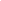 Por el presente certifico que la empresa mencionada anteriormente, en cuyo nombre estoy debidamente autorizado a firmar, ha revisado el documento RFQ UNFPA/ECU/RFQ/2020/026, incluidos todos sus anexos, las enmiendas al documento de Solicitud de cotización, SDC (si corresponde) y las respuestas proporcionadas por el UNFPA a los pedidos de aclaración enviados por los potenciales proveedores de servicios. Además, la empresa acepta las Condiciones Generales de Contratación del UNFPA y respetará esta cotización hasta su vencimiento. ANEXO I:Condiciones Generales de Contratación:Contratos de minimisEsta Solicitud de cotización está sujeta a las Condiciones Generales de Contratación del UNFPA para Contratos de minimis, que están disponibles en: inglés, español y francésNombre del oferente:Fecha de la cotización:Haga clic aquí para ingresar una fecha.Solicitud de cotización Nº:UNFPA/ECU/RFQ/2020/026Moneda de la cotización:Dólares estadounidensesValidez de la cotización:(La cotización será válida por un período mínimo de 3 meses desde la fecha de plazo límite para la presentación.)ItemNombre del Producto y DescripciónCantidadValor UnitarioTotal3Auto tipo Suv sujetos a exoneración de impuestosCilindraje 2.000 cc.Tipo de combustible: gasolinaInyección electrónicaColor Blanco.Transmisión: Manual de 5 velocidades + reversa.Tracción 4x2. Dirección electrónica.Aire acondicionado.Neblineros 2.Airbag conductor y pasajero.Luces de día LED.5 cinturones de seguridad.5 apoyacabezas,Sistema de frenos ABS.Discos a las 4 ruedas.Vidrios eléctricos.Espejos eléctricos.Bloqueo central.Año 2020 0 2021SubtotalesIVATOTALHaga clic aquí para ingresar una fecha.Nombre, firma y cargoFecha y lugarFecha y lugar